Principales publicationsOuvrages Du suspect au coupable : le travail de police judiciaire, Genève-Paris, Médecine et Hygiène/Méridiens-Klincksieck, 1987 (Collection "Déviance et Société")a obtenu en 1988 le Prix Gabriel Tarde de l’Association Française de Criminologie. 
 Rusche G., Kirchheimer O., Peine et structure sociale, Paris , Éditions du Cerf, 1994 (1ère édition : Punishment and Social Structure, New York, Columbia University Press, 1939), texte présenté et établi par Zander H. (Goethe-Universität, Frankfurt-am-Main) et Lévy R. 
 Le pénal dans tous ses États. Justice, États et sociétés en Europe (XIIe-XXe siècles), Bruxelles, Presses des Facultés Universitaires Saint-Louis, 1997, sous la direction de Rousseaux X. (FNRS/UCL, Louvain-la-Neuve) et Lévy R. 
 Normes, déviances, contrôle social. Nouveaux enjeux, nouvelles approches, actes du colloque du 30e anniversaire du CESDIP (CNRS, Paris, 14-16 octobre 1999), Guyancourt, CESDIP, 2000, sous la direction de R. Lévy (publication sous forme de CD-ROM). 
 Will Electronic Monitoring have a Future in Europe ?, Freiburg-im-Breisgau, Edition Iuscrim, 2003, sous la direction de Mayer M., Haverkamp R. et Lévy R. 
 Crime and Culture : an Historical Perspective, Aldershot, Ashgate, 2005, sous la direction de Srebnick A.G. et Lévy R. 
 Poursuivre et punir sans emprisonner. Les alternatives à l’incarcération, Bruxelles, La Charte (Les dossiers de la Revue de Droit Pénal et de Criminologie, n° 12), 2006, sous la direction de Lévy R. et Lameyre X. 
 Crime et insécurité, un demi-siècle de bouleversements, Paris, l’Harmattan, 2006, sous la direction de Lévy R., Mucchielli L. et Zauberman R. 
 Police et minorités visibles : les contrôles d’identité à Paris, New York, Open Society Justice Initiative, 2009, de Lévy R., Goris I. et Jobard F. 
 Civil Society, State and the Police : Perspectives from India and France, Delhi, Pearson Education, 2010 (avec Mehra A.K.). 
 Le témoin, le sociologue et l’historien. Quand les policiers se mettent à table, Paris, Nouveau Monde Éditions, 2010, sous la direction de Berlière J.M. et Lévy R. 
 Histoire des polices en France, de l’ancien régime à nos jours, Paris, Nouveau Monde Éditions, 2011 (avec Berlière J.M.). 
 Histoire des polices en France, de l’ancien régime à nos jours, Paris, Nouveau Monde Éditions, 2013 (avec Berlière J.M.)2ème éd. revue et mise à jour. 
 The Routledge Handbook of European Criminology, London-New York, Routledge, 2013 (eds : S. Body-Gendrot, M. Hough, K. Kereszi, R. Lévy, S. Snacken).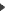 Participations à des ouvrages collectifs Long-Term Incarceration, the Various Perspectives, in Lévy R., Rizkalla S., Zauberman R., (dir.), Séminaire international sur les longues peines d’emprisonnement (rapport final), Montréal, CICC, 1977, 35-38 (avec S. Rizkalla et R. Zauberman). 
 Les contrôles sociaux spécialisés, pratiques et conceptions, in Le contrôle social de la déviance (Colloque de Vaucresson, 1978), Paris, DGRST, 1979, 201-224 (avec G. Moreau-Capdevielle). 
 Mais que fait la police ? Recherche sur la production policière dans la région parisienne, in Bailleau F., (dir.), Pratiques de recherche en sociologie criminelle, Paris, CES, 1984, 95-101. 
 La production de l’écrit policier et son enjeu, in Écriture et travail social, Actes de la journée du 8 avril 1987, Lille, IUT B. Lille III, 1987, 49-60. 
 L’emploi des procédures pénales d’urgence à Paris, in Données sociales Île-de-France 1989, Paris, INSEE, 1989, 318-323. 
 Quelques réflexions à propos d’une recherche socio-historique sur la détention avant jugement (la loi du 14 juillet 1865), in Robert Ph., (dir.), La création de la loi et ses acteurs. L’exemple du droit pénal, Oñati, Institut international de sociologie juridique, 1991, 33-48 (actes du colloque d’Oñati, mars 1990). 
 Avocats contre magistrats : la loi du 14 juillet 1865 réformant la détention préventive, in Robert Ph., (dir.), Entre l’ordre et la liberté, la détention provisoire. Deux siècles de débats, Paris, l’Harmattan, 1992, 123-153. 
 V° Police, in Arnaud A.J., (dir.), Supplément au Dictionnaire encyclopédique de théorie et de sociologie du droit (Dictionnaire d’Eguilles), Paris, LGDJ, 1993, 450-452. 
 La police et le maintien de l’ordre : un commentaire, in Robert Ph., Sack F., (dir.), Normes et déviances en Europe, un débat Est-Ouest, Paris, l’Harmattan, 1994, 281-290 (Colloque européen du Groupe Européen de Recherche sur les Normativités, Paris, MSH, 24-27 février 1993). 
 Undercover policing in France : elements for description and analysis, in Fijnaut C., Marx G.T., (eds.), Undercover. Police Surveillance in Comparative Perspective, The Hague, Kluwer, 1995, 29-53 (avec Monjardet D.). 
 Recent historiography of crime and criminal justice in France (19th-early 20th cent.), in Emsley C., Knafla L., (eds.), Crime History and Histories of Crime, Westport, Greenwood Press, 1996, 87-108. 
 Des normes juridiques aux pratiques professionnelles : ressources et contraintes de l’activité de police judiciaire, in Robert Ph., Soubiran F., Van de Kerchove M., (dir.), Normes, normes juridiques, normes pénales : pour une sociologie des frontières, Paris, l’Harmattan, 1997, volume 2, 137-164 (avec R. Zauberman). 
 Qui détient le pouvoir de police ?, in Berlière J.M., Peschanski D., Pouvoirs et polices au XXe siècle, Bruxelles, Complexe, 1997, 19-28. 
 La police française et les minorités visibles : les contradictions de l’idéal républicain, in Cartuyvels Y., Digneffe F., Pires A., Robert Ph., (dir.), Politique, police et justice au bord du futur, Mélanges pour et avec Lode van Outrive, Paris, l’Harmattan, 1998, 287-300 (avec R. Zauberman). 
 Die moderne Französische Kriminologie und ihr Einfluss auf die Kriminalpolitik, in Lüderssen K., (ed.), Aufgeklärte Kriminalpolitik oder Kampf gegen das "Böse" ? Band V : Lernprozesse im Vergleich der Kulturen, Baden-Baden, Nomos Verlagsgesellschaft, 1998, 87-116. 
 Strafrechtliche Rechtstatsachenforschung und Kriminalpolitik in Frankreich : ein untypischer Fall, in Forum Rechtstatsachen 1998, Wiesbaden, Bundeskriminalamt, 1998, 95-106. 
 Neighbourhood versus Europe : the dilemmas of French policing, in Hood R., Courakis N.E., (eds.), The Changing Face of Crime and Criminal Policy in Europe, Oxford, University of Oxford/Centre for Criminological Research, 1999, 67-87 (Occasional paper, n° 19). 
 The Theory and Practice of Justice : Law, Norms, Deviance, in Jølstad A., Lunde M., (eds.), Proceedings/Actes, 19th International Congress of Historical Sciences, Oslo, University of Oslo, 2000, 155-166 (avec Emsley C. et Rousseaux X.). 
 "Cette mauvaise mine, ce je ne sais quoi que tout le monde comprend et que personne ne peut définir", Postface, in Blanc-Chaléard C., Douki C., Dyonet N., Millot V., Police et Migrants, France 1667-1939, Rennes, Presses Universitaires de Rennes, 2001, 395-415 (avec Berlière J.M.). 
 La création de la loi sous l’angle de la sociologie législative, in Mucchielli L., Robert Ph., (dir.), L’état des savoirs sur le crime et la sécurité, Paris, La Découverte, 2002, 67-75. 
 Will Electronic Monitoring have a Future in Europe ?, in Mayer M., Haverkamp R., Lévy R., (eds.), Will Electronic Monitoring have a Future in Europe ?, Freiburg-im-Breisgau, Max-Planck-institut für ausländisches und internationales Strafrecht, Édition Iuscrim, 2003, 1-12. 
 Electronic Monitoring in Europe : Hopes and Fears, in Mayer M., Haverkamp R., Lévy R., (eds.), Will Electronic Monitoring have a Future in Europe ?, Freiburg-im-Breisgau, Max-Planck-institut für ausländisches und internationales Strafrecht, Édition Iuscrim, 2003, 13-35. 
 Facts and Fiction in Police Illegalisms : the Case of Controlled Deliveries of Drugs in France in the Early 1990s, in Srebnick A.G., Lévy R., (eds.), Crime and Culture : an Historical Perspective, Aldershot, Ashgate, 2005, 121-138. 
 Electronic Monitoring in France : the Present Situation and Perspectives, in Emsley C., (ed.), The Persistent Prison : Problems, Images and Alternatives, Milton Keynes, Open University Press, 2005, 173-195. 
 Le placement sous surveillance électronique en France : comment ? qui ? pour quoi ?, in Lévy R., Lameyre X., (dir.), Poursuivre et punir sans emprisonner. Les alternatives à l’incarcération, Bruxelles, La Charte (Les dossiers de la Revue de Droit Pénal et de Criminologie, n° 12), 2006, 71-89 (avec Kensey A.). 
 Les grâces et les amnisties en France : un instrument de politique criminelle, in Collectif, Une criminologie de la tradition à l’innovation. En hommage à Georges Kellens, Bruxelles, Larcier, 2006, 341-371. 
 Ordre social et répression pénale : y a-t-il un "tournant managérial " ? Commentaire des rapports de Pierre Landreville et Dan Kaminski, in Lévy R., Mucchielli L., Zauberman R., (dir.), Crime et insécurité, un demi-siècle de bouleversements, Paris, l’Harmattan, 2006, 347-360. 
 Pardons and Amnesties as Instruments of Criminal Policy in Contemporary France, in Tonry M., (ed.), Crime, Punishment, and Politics in Comparative Perspective, Chicago-London, The University of Chicago Press, 2007, 551-590 (Crime & Justice, n° 36). 
 Mario Sbriccoli et la revue Crime, Histoire & Sociétés/Crime, History & Societies : dix années de compagnonnage, in Lacchè L., (dir.), Penale giustizia potere. Questioni di metodo, problemi di ricerca, dibattito storiografico (Nel ricordo di Mario Sbriccoli), 2007, 435-444. 
 L’émergence des recherches en sciences sociales sur la police en France : les séminaires sur la police organisés au sein du GERN, 1986-1991, inChauvenet A., Ocqueteau F., Dominique Monjardet, Notes inédites sur les choses policières, 1999-2006, suivi de Le sociologue, la politique et la police, Paris, La Découverte, 2008, 187-204. 
 Savoirs et compétences : du policier à la police, in Milliot V., et al., (dir.), Métiers de police . Être policier en Europe XVIIIe-XXe siècles, Rennes, Presses Universitaires de Rennes, 2008, 229-236 
 V° History (France), in Wakefield A., Fleming J., (eds.), The Sage Dictionary of Policing, Thousand Oaks, Sage, 2009, 144-145. 
 Police Forces and the Criminal Justice System in Contemporary France : the Challenge of Modernisation, in Mehra A.K., Lévy R., (eds.), Civil Society, State and the Police : Perspectives from India and France, Delhi, Pearson Education, 2010 (sous presse). 
 A Comparison of the Indian and French Police : Some Thoughts, in Mehra A.K., Lévy R., (eds.), Civil Society, State and the Police : Perspectives from India and France, Delhi, Pearson Education, 2010. 
 Contrôle d’identité, in Taguieff P.A., (dir.), Dictionnaire historique et critique du racisme, Paris, Presses Universitaires de France, 2010. 
 Mémoire orale, récits de vie et sciences sociales, in Berlière J.M., Lévy R., (dir.), Le témoin, le sociologue et l’historien. Quand les policiers se mettent à table, Paris, Nouveau Monde Éditions, 2010, 9-27 (avec Berlière J.M.). 
 Les récits de vie policiers : l’expérience de deux collectes, in Berlière J.M., Lévy R., (dir.), Le témoin, le sociologue et l’historien. Quand les policiers se mettent à table, Paris, Nouveau Monde Éditions, 2010, 57-86 (avec Provansal A.). 
 Profilage racial, in Dupont B., Leman-Langlois S., Dictionnaire de criminologie en ligne. 
 Police, justice et discriminations raciales en France, état des savoirs, in Commission Nationale Consultative des Droits de l’Homme, La lutte contre le racisme, l’antisémitisme et la xénophobie, année 2010, Paris, Direction de l’Information Légale et Administrative, 2011, 167-198 (avec Jobard F.). 
 L’étatisation des polices de la région parisienne dans les années 1930 : une occasion manquée ?, in Toine Spapens, Marc Groenhuisen, Tijs Kooijmans, (eds.), Universalis, Liber amicorum Cyrille Fijnaut, Antwerpen-Cambridge, Intersentia, 2011, 503-512 . 
 From tagging to tracking. Beginnings and development of electronic monitoring in France, in M. Nellis, K. Beyens, D. Kaminski, (eds.), Electronically Monitored Punishment, International and Critical Perspectives, Oxford, Routledge, 2012, pp. 128-149. 
 Les contrôles policiers “au faciès” à Paris, in M. de Virville (éd.), Le visage et la rencontre de l’autre, Paris, Collège des Bernardins/Lethielleux, 2012, pp.49-57. 
 Contrôle d’identité, in P.-A. Taguieff (dir.), Dictionnaire historique et critique du racisme, Paris, PUF , coll. Quadrige, 2013, pp. 382-383. 
 Police and policing in Europe : centralization, pluralization, Europeanization, in S. Body-Gendrot, M. Hough, K. Kereszi, R. Lévy, S. Snacken (eds.), The Routledge Handbook of European Criminology, London-New York, Routledge, 2013, pp. 353-367. 
 Contrôle d’identité, in Bihr, A. , Pfefferkorn, R. (dir.), Dictionnaire des inégalités, Paris, Armand Colin, , 2014, pp. 92-93 (avec F. Jobard). 
 Contrôle d’identité, in S. Laacher (dir.), Dictionnaire de l’immigration, Paris, Larousse, à paraître.Articles dans des revues à comité de lecture Le droit de l’enfance inadaptée au Canada et au Québec : étude sommaire des avant-projets de réformes, Crime et/and Justice, Ottawa, 1977, V, 1, 52-60 (avec Zauberman R.). 
 Les enseignements d’une recherche exploratoire : l’image de la justice pénale au Québec, Déviance et Société, 1977, I, 4, 411-426 (avec Zauberman R.). 
 Les attitudes à l’égard de la justice criminelle et la perception de la délinquance, Revue Canadienne de Criminologie, 1978, 20, 1, 54-72 (avec Zauberman R.). 
 Présentation, édition critique et traduction de : Rusche G., Révoltes pénitentiaires ou politique sociale. À propos des évènements d’Amérique, Déviance et Société, 1984, 8, 2, 145-165 (avec Zander H.). 
 Police, État, insécurité, Criminologie, 1984, XVII, 1, 45-58 (avec Robert Ph.). 
 Le sociologue et l’histoire pénale, Annales ESC, 1984, 2, 400-422 (avec Robert Ph.). 
 Histoire et question pénale, Revue d’histoire Moderne et Contemporaine, 1985, XXXII, 481-526 (avec Robert Ph.). Traduction en espagnol : Historia y question penal, Historia Social, 1990, 6, 47-88. 
 Scripta manent : la rédaction des procès-verbaux de police, Sociologie du Travail, 1985, 4, 408-423. 
 Police et sociologie pénale en France, L’Année Sociologique, 1985, XXXV, 61-82. 
 Un aspect de la mutation de l’économie répressive au XIXe siècle : la loi de 1863 sur le flagrant délit, Revue Historique, 1986, CCLXXIV, 1, 43-77. 
 A Changing Penal Economy in French Society : in Search of a Historical View, Historical Social Research/Historische Sozialforschung, 1986, 37, 17-38 (avec Robert Ph.). 
 Police Performance and Fear of Crime : the Experience of the Left in France between 1981 and 1986, International Journal of the Sociology of Law, 1987, 15, 259-280 (avec Ocqueteau F.). 
 États, justice pénale et histoire : bilan et perspectives, Droit et Société, 1992, 21, 249-279 (avec Rousseaux X.). Traduction en italien : Stato, giustizia penale e storia : bilancio e prospettive, Ricerche Storiche, 1996, XXVI, 1, 127-160. 
 Sozialwissenschaftliche Polizeiforschung in Frankreich auf dem Prüfstand des politischen Wechsels (La recherche sur la police en France à l’épreuve de la conjoncture politique), Kriminologisches Journal, 1992, 4, Beiheft (n° spécial), 220-231. 
 Police and the Judiciary in France since the 19th Century : the Decline of the Examining Magistrate, British Journal of Criminology, 1993, 33, 2, 167-186. 
 Un grand livre : Peine et structure sociale, in "Michel Foucault. Surveiller et punir : la prison 20 ans après" (Actes du colloque Michel Foucault : "Surveiller et punir", 20 ans après, Vaucresson, octobre 1995), Sociétés et Représentations, 1996, 11-122 (avec Zander H.). 
 Crisis in American Criminal Policy ? A Comment, European Journal on Criminal Policy and Research, 1996, 4.2, 135-137. 
 A crise do sistema policial francês hoje : da inserção local aos riscos europeos, Tempo social (Revista de sociologia da Universidade de São Paulo), 1997, 9, 1, 53-78. 
 Du flagrant délit au traitement en temps réel : 130 ans de procédures pénales rapides en France, Orde van de dag. Criminaliteit en samenleving, 2000, 9, 53-65. 
 Egon Bittner et le caractère distinctif de la police : quelques remarques introductives à un débat, Déviance et Société, 2001, 25, 3, 279-283. 
 Les acteurs institutionnels, Le Temps de l’Histoire, 2001, numéro hors-série "Histoire et Justice. Panorama de la recherche", 39-55 (avec Jean J.P., Salas D. et Yvorel J.J.). 
 Les polices nationales et l’unification européenne, enjeux et interactions. Remarques introductives, Cultures et Conflits, 2003, 48, 5-14 (avec Monjardet D.).
 Police, Minorities and the French Republican Ideal, Criminology, 2003, 41, 4, 1065-1100 (avec Zauberman R.). 
 Electronic Monitoring in Europe, European Journal of Crime, Criminal Law and Criminal Justice, 2004, 1, 36-46 (avec Haverkamp R. et Mayer M.). 
 L’expérimentation du placement sous surveillance électronique en France et ses enseignements (2001-2004), Déviance et Société, 2004, 28, 4, 411-437 (avec Pitoun A.). Traduction en espagnol : "La experiencia de la vigilancia electrónica en Francia y sus enseñanzas (2001-2004)", in Secretaria de politica criminal y asuntos penitenciarios, Control penal y desarrollo tecnológico, Buenos-Aires, Ministerio de Justicia y Derechos Humanos, 2005, 9-41. 
 Quand les ministères s’affrontent sur les pouvoirs de police. La légalisation de l’infiltration dans la lutte contre le trafic de stupéfiants, Revue Française de Science Politique, 2008, 58, 4, 569-593. 
 Commentaire de Bernard Harcourt, The American Carceral : Rethinking the Prison and the Asylum, Champ Pénal/Penal Field, V. 
 Os controles de identitade na França : Um instrumento de discriminação ? (Les contrôles d’identité en France : un instrument de discrimination ?), Dilemas : Revista de Estudos de Conflito e Controle Social, 2009, 2, 5-6, 197-210 (avec Jobard F.). 
 Le développement de la surveillance électronique en France et ses effets sur la récidive, Criminologie, 2010, 43, 2, 153-178 (avec Kensey A. et Benaouda A.). 
 F. Jobard, R. Lévy, Racial Profiling : The Parisian Police Experience, Revue canadienne de criminologie et de justice pénale/Canadian Journal of Criminology and Criminal Justice, 2011, 53, 1, 87-94. 
 Du bon usage des « modèles » de police : point de vue sociologique et point de vue historique, à propos de The Policing Web, de Jean-Paul Brodeur,Champ pénal/Penal field [En ligne], Vol. IX, 2012, mis en ligne le 08 mai 2012, URL : http://champpenal.revues.org/8269 ; DOI : 10.4000/champpenal.8269 (version anglaise : About the proper use of policing “models” : What sociology and history have to say on Jean-Paul Brodeur’s The policing web, Champ pénal/Penal field [En ligne], Vol. IX, 2012, mis en ligne le 12 mai 2012, URL : http://champpenal.revues.org/8276 ; DOI : 10.4000/champpenal.8276) 
 Mesurer les discriminations selon l’apparence : une analyse des contrôles d’identité à Paris, Population, 2012, 67 (3), 423-452 (avec Jobard F., Lamberth J., Névanen S.) . [Version anglaise : Measuring Appearance-Based Discrimination : An Analysis of Identity Checks in Paris, Population-E, 67 (3), 2012, 349-376]